Faculty Profile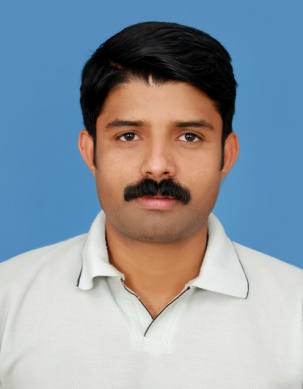 Faculty Name			:	Dr. MANU CHAKRAVARTHY.S		Designation			:	Assistant ProfessorPEN           			:	401480Department			:	Physical EducationIs HOD                  		:	NoPermanent Address		:	Chozhan House, Manalthod, K.K. Pathy Post, Chittur, PalakkadContact Number		:	9809756022, 7559956022Email				:	chakrujudo@gmail.com, drmanu@chitturcollege.ac.inExperience Details		:	5 Years of  service in Govt.High Schools , 7 Years in College LevelEducational qualificationsBroad Area of Research		:Publications (Newest first)Prevalence of Low Back Pain Among Various Government Subordinate Servants in Palakkad District, ISSN: 2348-2397, 29-03-2021Prevalence of Cervical Pain Among Chitti Collection Agents in Palakkad District. ISSN: 2231- 3990, May 2020Effect of selected core strengthening workouts & Balanced diet in reducing weight among college teachers under Calicut University,  ISSN: 2456-0057, 01-01-2020 Prevalence of mechanical low back pain among school teachers in Palakkad district, ISSN: 2456-4419, 01-01-2020Books/ Chapters Published1.2.Paper PresentationsAreas Of Interest :Exercise Physiology & Sports trainingResearch Methodology & StatisticsField of Research :Exercise Physiology & Sports trainingResearch Projects and Grants	Research Guideship DetailsNumber of students registered for Ph D	: NANumber of students awarded		: NASeminars / Workshops OrganizedProfessional Appointments (Such as Chairman, Director etc)Recognition and AwardsAcademic & Administrative Responsibilities Member - College Admission CommitteeMember – College Canteen CommitteeMember – College Staff Club Executive CommitteeAny Other Details to Specify:CourseUniversity/ InstitutionYear of PassUGUniversity of Calicut / Govt.College Chittur2002PGUniversity of Calicut/ Calicut University Campus2004M PhilNAPh DUniversity of Calicut2021PostdocOthers (Specify)Sl NoTitle of paperName of ConferenceDate1Back Pain: A Universal LanguageErgogenic Aids in Sports. Effects, Risks & AlternativesMarch 27th & 28th 20092Sl NoTitleFunding AgencyAmount SanctionedYear 1NA2NASl NoName of the ProgrammeVenueDate1NA2NASl NoPositionName of Institution/BodyDate/Year1University Team Selection Committee member in Judo, Wrestling, Kho-Kho, Kabaddi, AquaticsUniversity of Calicut2015 onwards2University external examination Committee member in Judo, Kho-Kho & KabaddiUniversity of Calicut2015 onwardsSl NoName of AwardAgencyYear1NA2NA